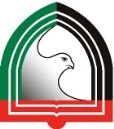 Where do I find the citation elements for a BOOK?Use the title page first, and then the back (verso) of the title page – sometimes called the copyright page, to find:  Author  (e.g. Lisa Seachrist Chin)Date of publication  (e.g. 2006)	Title  (e.g. When a gene makes you smell like a fish … and other tales about the genes in your body)City of Publication  (e.g. New York)Publisher  (e.g. Oxford University Press)(Edition) *  (sometimes included, but not in this example)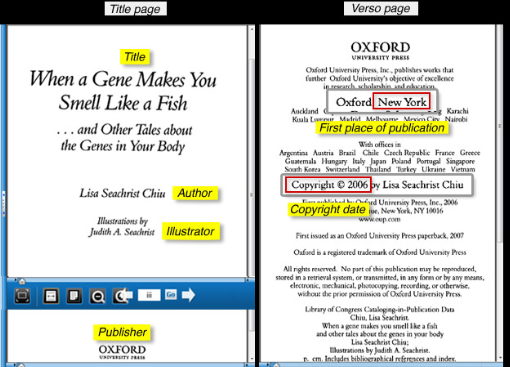 Follow the APA Referencing HANDOUT for other examples of book information you might find.ExercisesHave a look at the following 2 examples from HCT books – identify the pieces of information you need to complete an APA reference for a book, and then write out the APA reference (HINT: You can follow the APA format for a book reference from the above examples):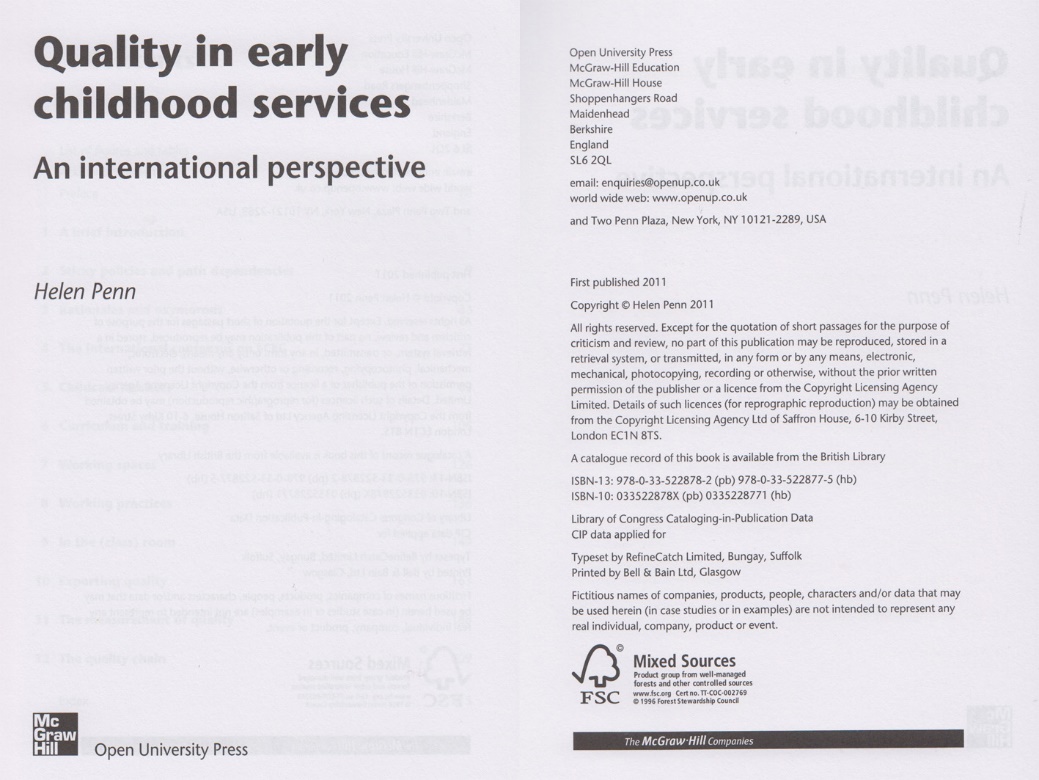 ExercisesHave a look at the following 2 examples from HCT books – identify the pieces of information you need to complete an APA reference for a book, and then write out the APA reference (HINT: You can follow the APA format for a book reference from the above examples):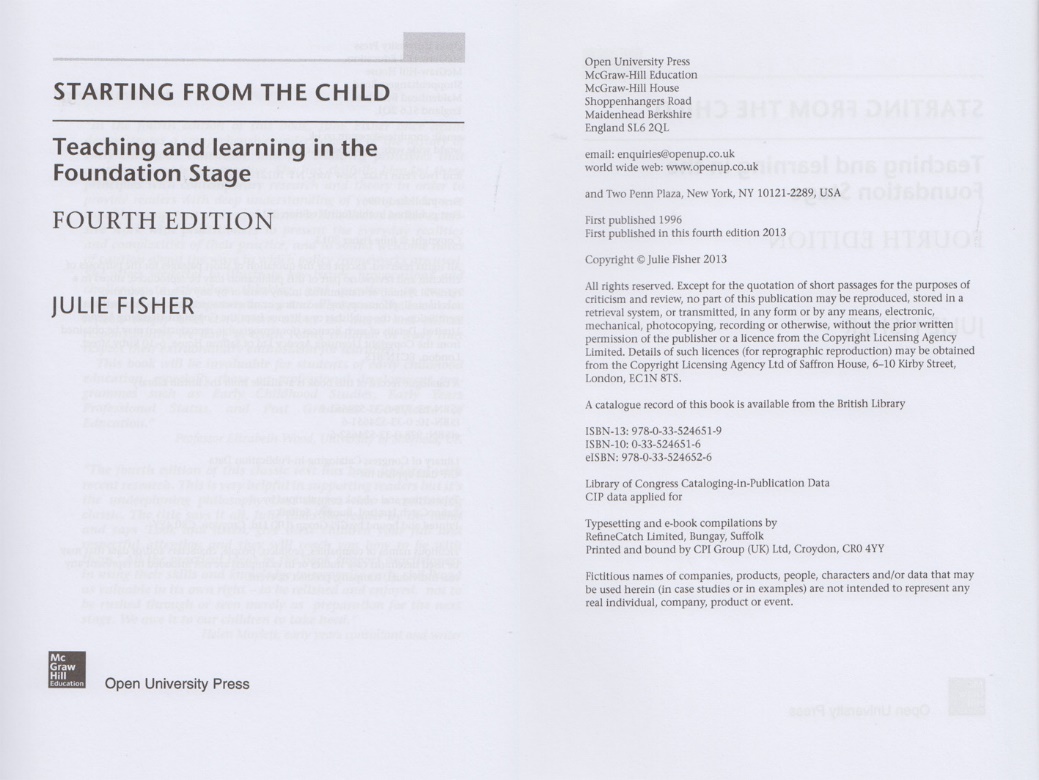 AuthorDate of PublicationTitleCity of PublicationPublisherAPA Reference for this book:AuthorDate of PublicationTitleCity of PublicationPublisherAPA Reference for this book: